包1报价表：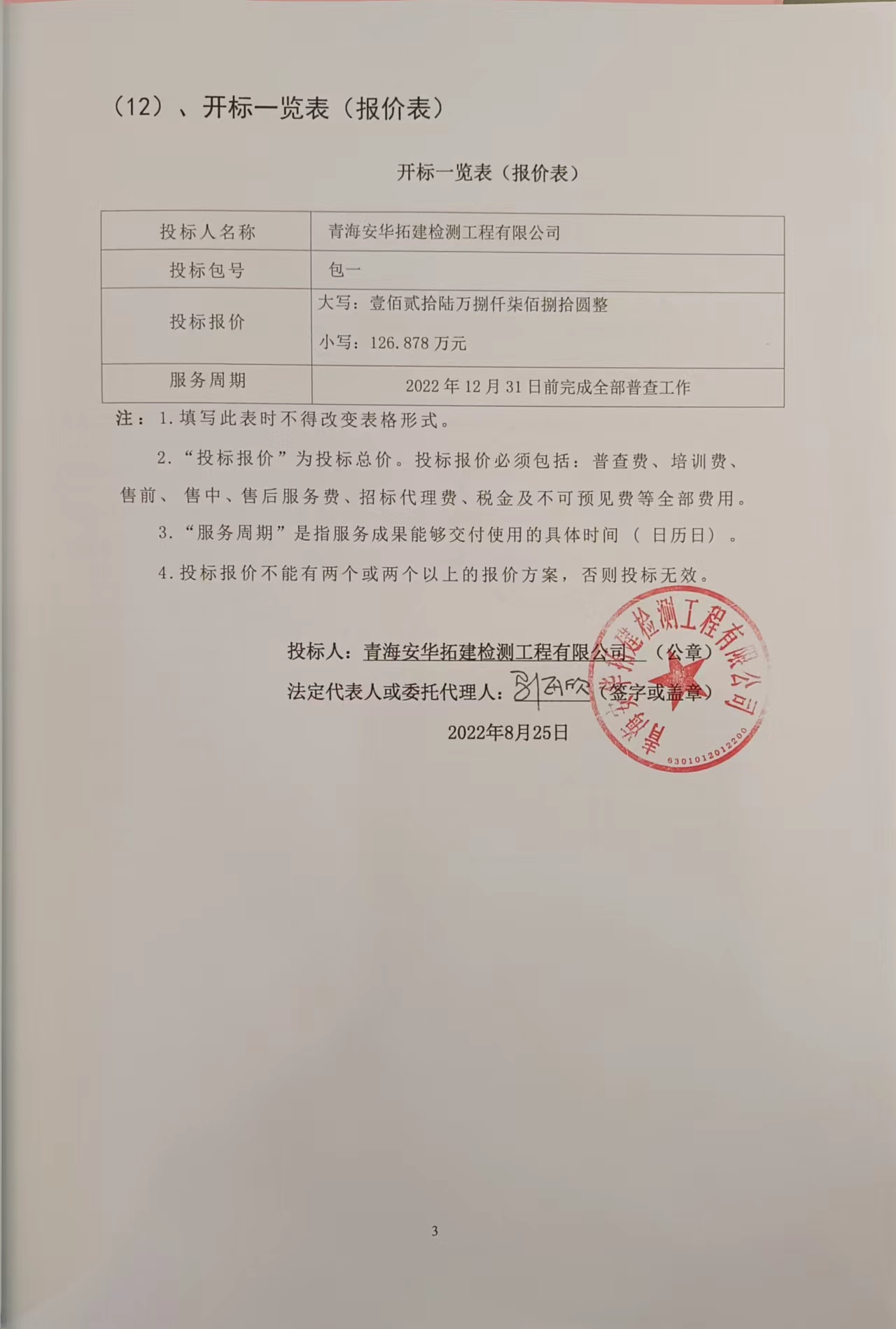 包2报价表：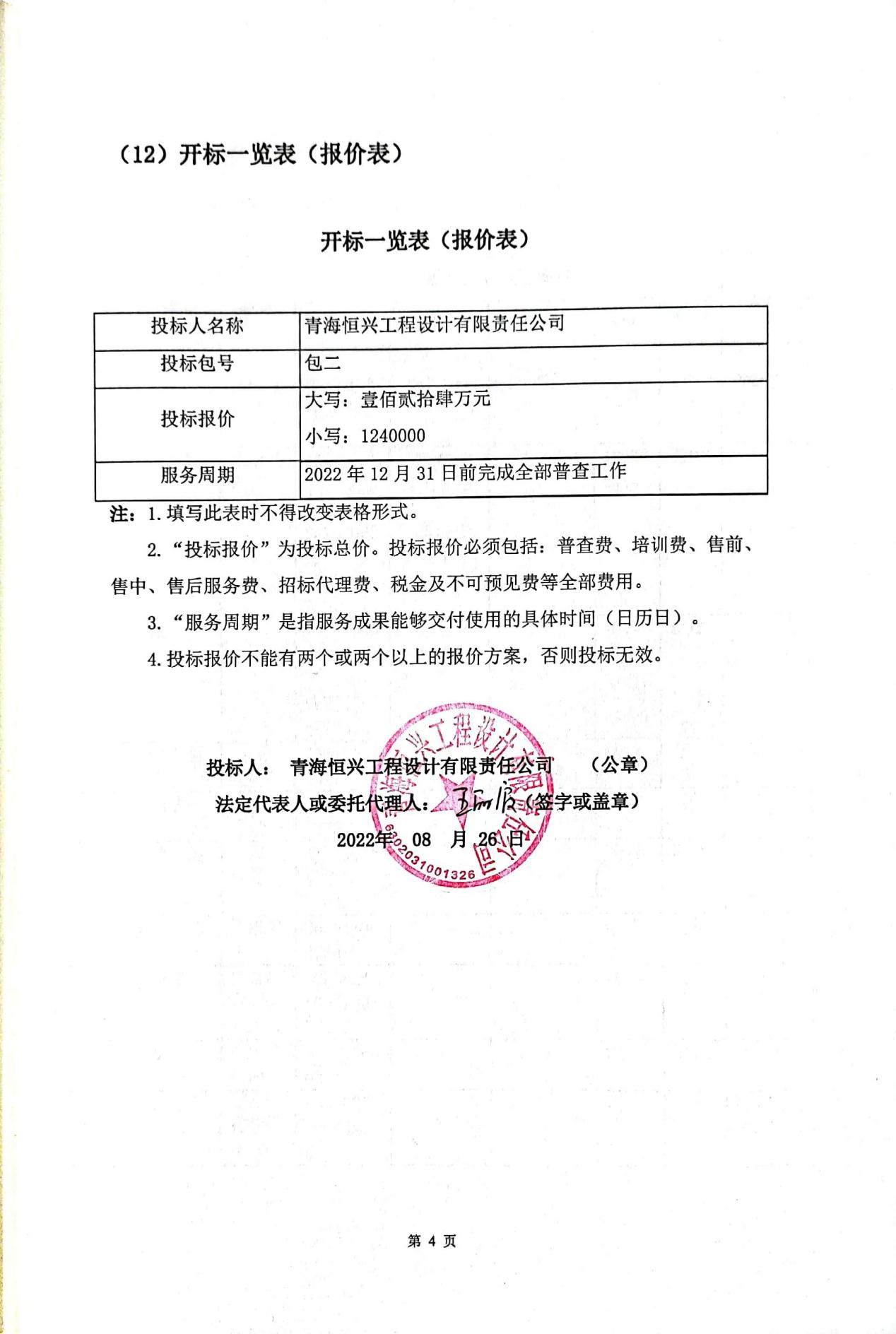 包3报价表：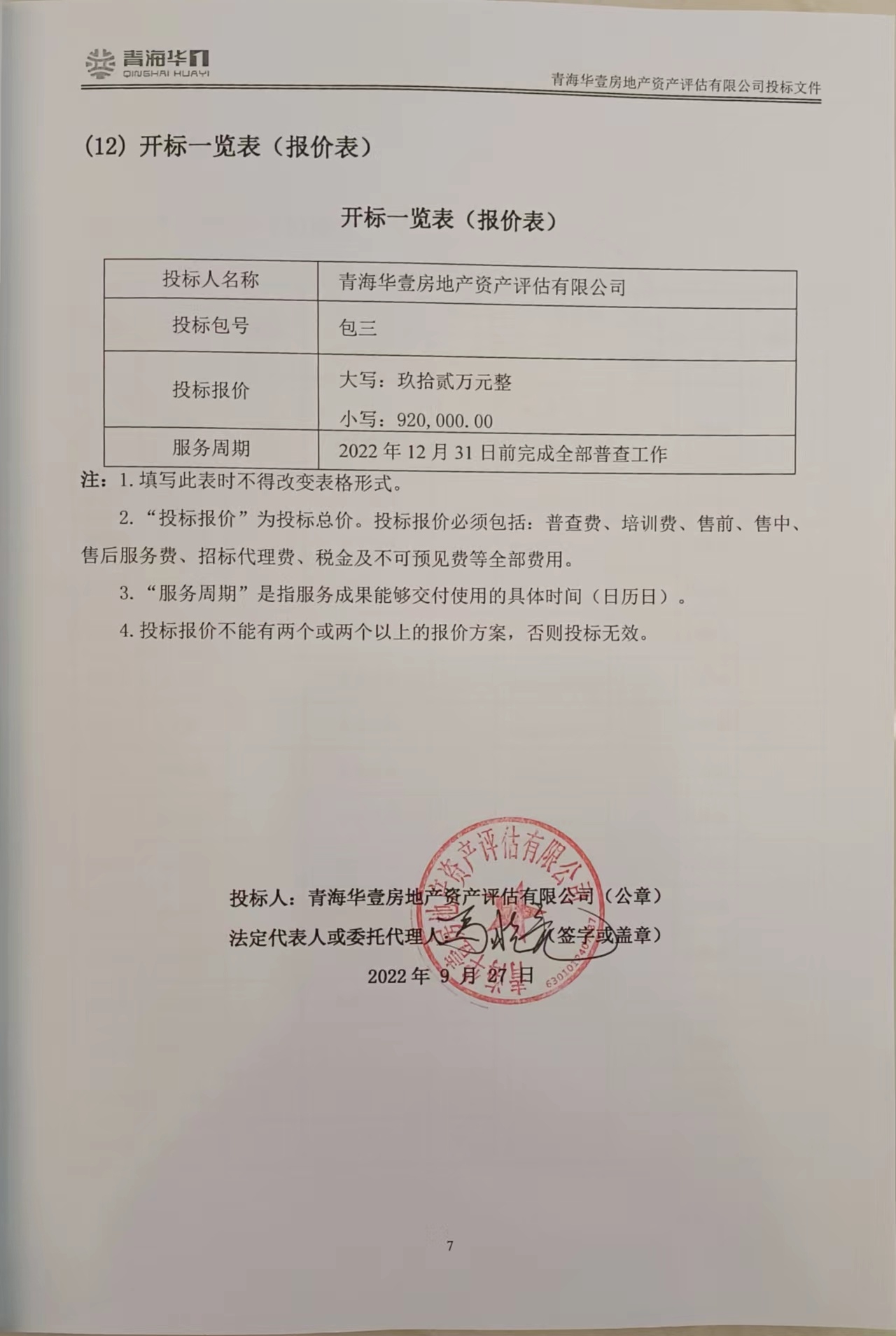 包4报价表：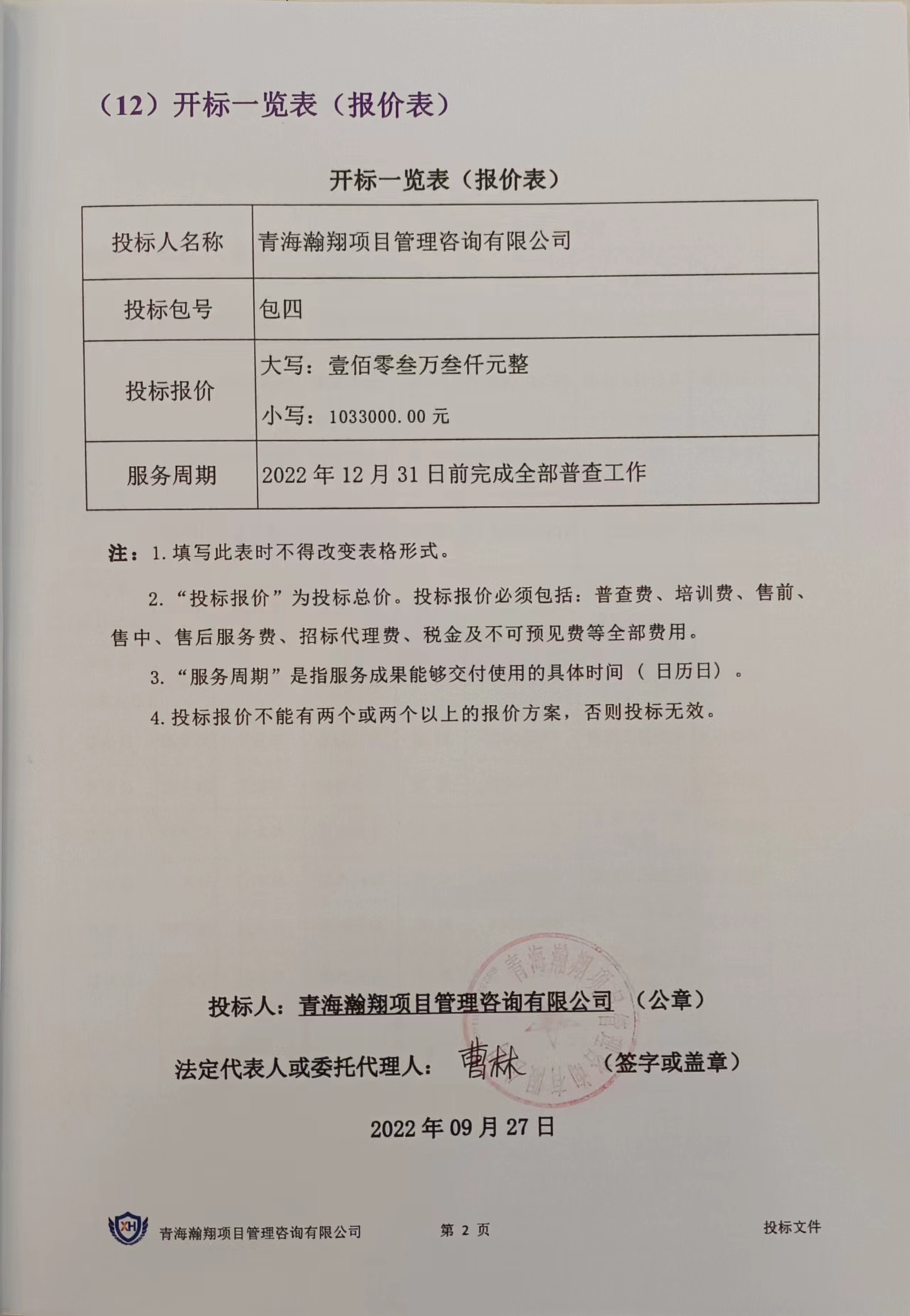 